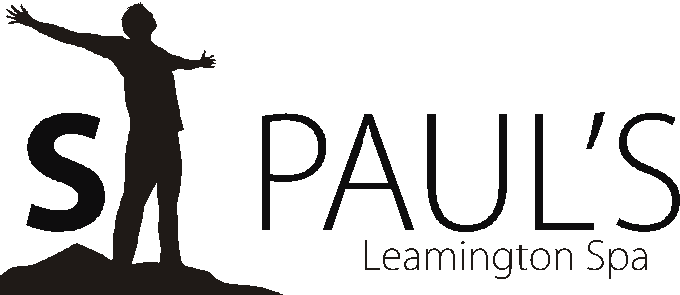 Children’s MinisterJob Description Main PurposesTo partner with and support the Lead Children’s Minister in overseeing and developing St Paul’s ministry with children (under age 11), in line with our vision and values.To encourage and disciple children in their Christian faith appropriately.To support families in discipling their children.To recruit, equip and oversee leaders and helper for the ministry.To build links with the local community in order to share God’s love with children and families.AccountabilityThe Children’s Minister will be accountable to the PCC as employer though their line manager the Lead Children’s Minister.  They will work in close co-operation with staff and volunteers at the church.Terms and Conditions30-40 hours per week, to be worked flexibly and including substantial evening/weekend work £23 000 to £28 000 (FTE), depending on experience with 5% matched pension contribution5 weeks annual leave, and bank holidays Initially, the role will be for one year but may be extended beyond that The post requires an enhanced DBS disclosureDuties and ResponsibilitiesVision and ValuesTo work together with the Lead Children’s Minister and other Children’s team staff in all relevant areas of St Paul’s ministry, ensuring that the children’s ministry consistently embodies the vision and values of St Paul’s churchTo work with the Lead Children’s Minister to develop vision and strategy for the Children’s Ministry at St Paul’s in line with the church’s vision and values.To seek to engage the wider church community in prayerful and practical support of the children’s ministryTo be a positive and appropriate role-model to children, their families and their leadersSunday services and children’s groups  2.1	To partner with Lead Children’s Minister in overseeing and managing the Sunday children’s groups2.2	To lead and teach sessions regularly in the different age groups, within a team framework2.3	To develop responsibility for overall leadership of one or more Sunday group 2.4 	To pray for and support the discipleship of children, encouraging them in their faith and the exercise of their gifts2.5	To exercise active and prayerful pastoral concern and care for children, including building strong relationships with parents2.6	To work with the Lead Children’s Minister to recruit, support, train and equip the volunteer leaders and helpers for the Sunday children’s groups, developing their skills and giftings2.7	To take responsibility for the administration of some Sunday children’s groups, including planning, rotas, monitoring resources and updating records2.8	To join with the Children’s team to resource and deliver appropriate worship for children as part of the Sunday morning services Midweek GroupsTo oversee the weekly running of Tiddlies’ Praise, our main toddler outreach ministry To work with the Lead Children’s Minister to oversee and develop other midweek groups where time allowsTo work with the Lead Children’s Minister to deliver courses to support parenting and family life, both within the church and in the wider communitySt Paul’s School4.1	To work with the Lead Chidlren’s Minister in developing our links with St Paul’s school, including inviting children and families to appropriate church events4.2	To plan and deliver school assemblies and other appropriate activities, eg. workshops, annual themed weeks or clubs4.3	To work with the Vicar and Lead Children’s Minister  and the Youth team to deliver termly school services at churchEvents5.1	To work as part of the team that plan and deliver our termly outreach events to strengthen links with the community (eg Light Party, Easter Crafts, Kennedy Square Summer barbecue)5.2	To develop responsibility for running one or more of the annual events5.3	To work with the Lead Children’s Minister to develop and deliver other appropriate outreach opportunities5.4	To support events which enable families to have fun togetherSafeguardingTo work with the Safeguarding Officer and others to ensure that St Paul’s meets the requirements of relevant legislation, Church of England requirements and general good practice regarding the safeguarding of childrenTo maintain accurate safeguarding administrative records and files regarding childrenTo recruit team members for Ministries following Safer Recruitment proceduresGeneral duties7.1	To be a fully committed member of St Paul’s Church7.2	To play a full role as a member of the staff team taking part in staff meetings, retreats, ‘all-church’ activities etc when time allows.7.4	To work as part of the Children’s team to maintain, monitor and create Ministry resources7.5	To maintain good contacts’ lists and accurate information on the church website7.6	To provide reports of work as requested7.7	To continue personal development through reading, appropriate training events and suitable courses of study; to keep abreast of developments relevant to children’s work in churches. 7.8	To undertake any other duties that may reasonably be required of this post holder.PERSON SPECIFICATION FOR POST OF ASSISTANT CHILDREN AND FAMILIES’ MINISTEREssentialDesirableChristian Experience and knowledgeCommitted and baptised Christian, involved in church activitiesXWillingness to work within the authority structures of the Church of England and to become a full member of St Paul’sXAn evangelical Christian who is prayerful and open to the renewing work of the Holy Spirit and one who holds to traditional church beliefs and teaching in matters of faith and conductXPersonal QualitiesA heart for children and a vision for Christian children’s ministryXAble to handle, with competence, a demanding and varied workloadXWell motivated, flexible, able to take initiative, to plan and carry out work without close supervisionXGood inter-personal and communication skills: able to work with a diverse range of peopleXPositive team member, assertive when necessaryXExcellent self-management, time management and prioritisationXA heart for bringing unchurched people to faith, and developing them into wholehearted disciples of ChristXComplete confidentiality and trustworthinessXSkills / ExperienceThree A levels or equivalentXDegree and/or rlevant training/qualification in children’s workXExperience of children’s ministry in a church settingXDemonstrable Biblical knowledge and the ability to share it with childrenXProven ability to teach, train and disciple children with a wide range of backgrounds and church experiences.XProven ability to build and equip volunteer teams.XProven ability to engage and enthuse the 0-11 age group and to gain the confidence of their parentsXA comprehensive understanding of the issues which affect children and familiesXExperience leading non-churched people to faith.XGood understanding of safe practice with childrenXGood IT skills and the ability to organise your work and working environment.XAbility to communicate with children, parents and church members, including ‘up front’XAbility to lead children in sung worshipXAbility to demonstrate creativityXAbility to write Children’s Ministry curriculum for Sunday groupsXOtherWilling to undergo enhanced DBS disclosureXPhysical ability to carry out the demands of the jobX